             Объединение: «Чудесные поделки»  Педагог Г. В. Картавая                          Мастер – класс: «Сердечко - сувенир»                         (из крупного и мелкого бисера на проволоке)           Как сделать сердечко из бисера своими руками пошагово с фото: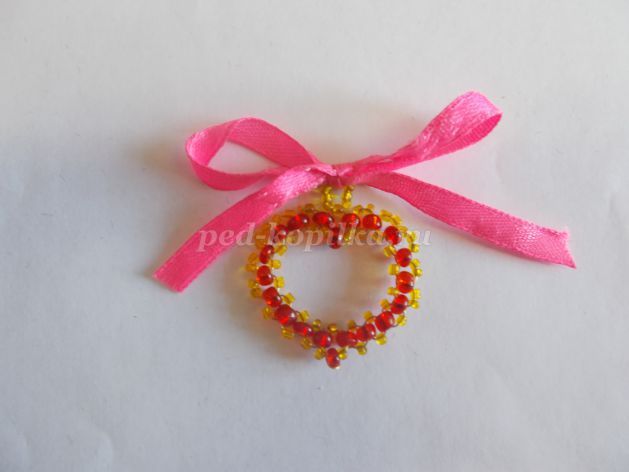        Цель: научить самостоятельно,  изготавливать сердечко - сувенир из        бисера.       Задачи:       - формирование эстетического вкуса;       - развитие мелкой моторики;       - развитие творческих способностей.       Назначение мастер-класса:        14 февраля во многих странах отмечают День Святого Валентина.  В этот день  принято дарить тем, кого любишь, сердечки. Особенно   приятно получить такое сердечко, выполненное своими руками, потому   что оно  хранит тепло рук тех, кто его сделал.          Данный мастер - класс предлагает изготовить  интересный  сувенир из бисера ко Дню Влюбленных. Он будет полезен как детям, так и   взрослым.                                     Инструменты и материалы.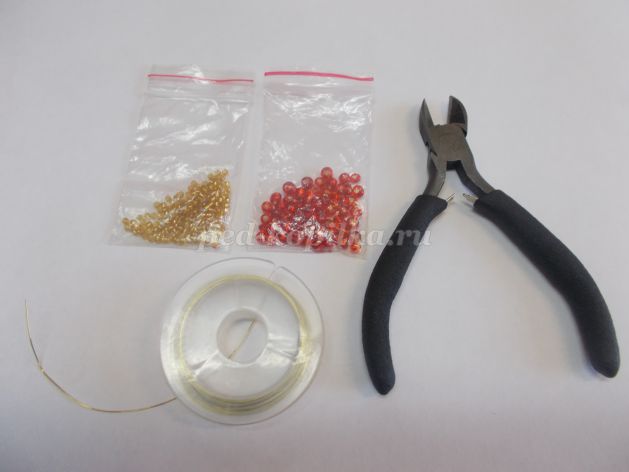        Крупный бисер красного цвета.  Мелкий бисер желтого цвета.       Проволока. Кусачки.                                                       Ход работы:Нанизываем на проволоку длиной 60 см 1 красную,1 желтую, 1 красную,1 желтую бусины. 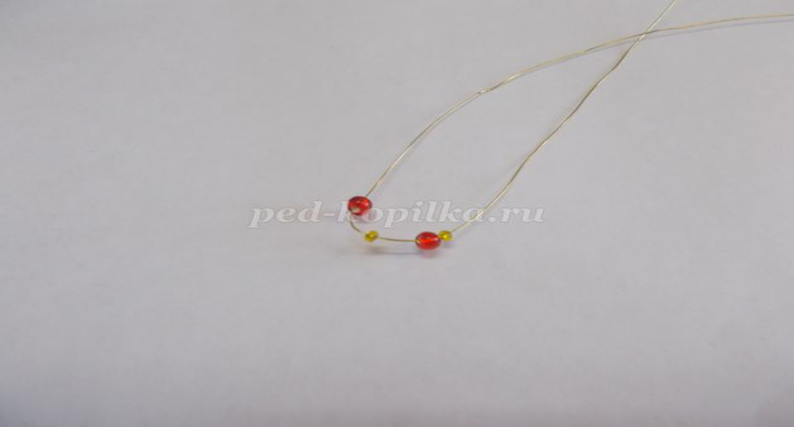 Вводим проволоку в первую красную бусину и затягиваем.Всё это должно получиться на середине проволоки.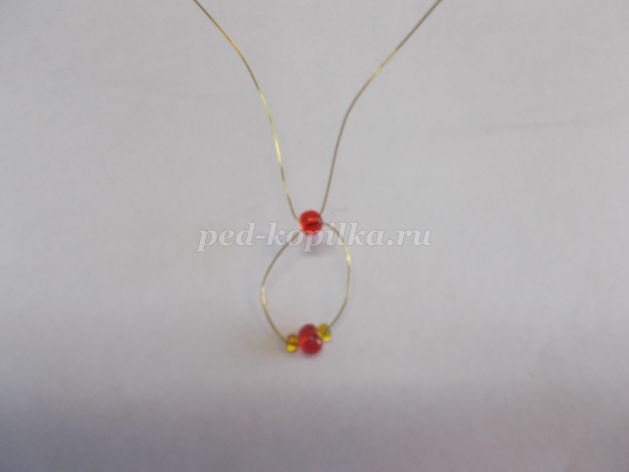 Нанизываем на левый конец проволоки 1 желтую и 1 красную бусины, а на правый конец -1 желтую бусину.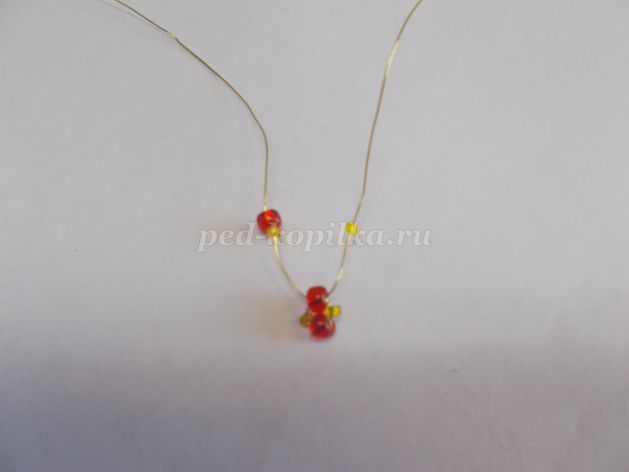 Правый конец проволоки заводим в красную бусину и затягиваем оба конца.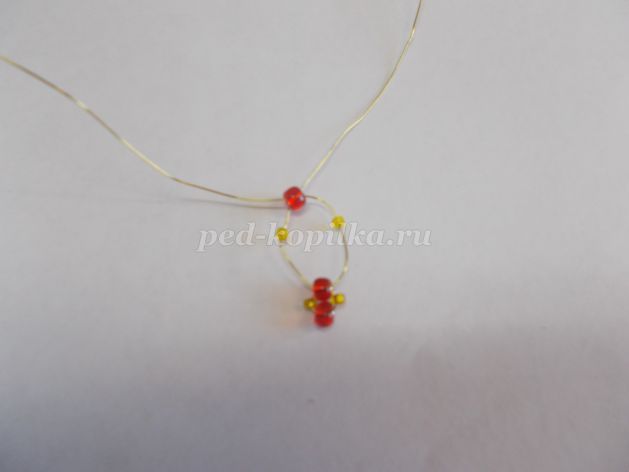 Аналогично выполняем еще один ряд.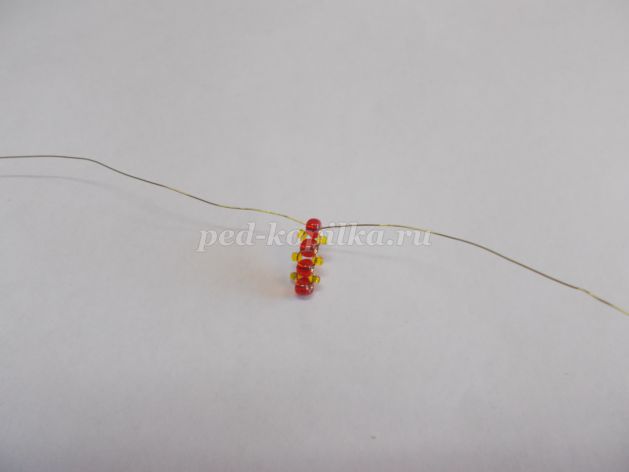 Нанизываем на левый конец проволоки 2 желтые бусины, а на правый конец- 1 желтую и 1 красную бусины.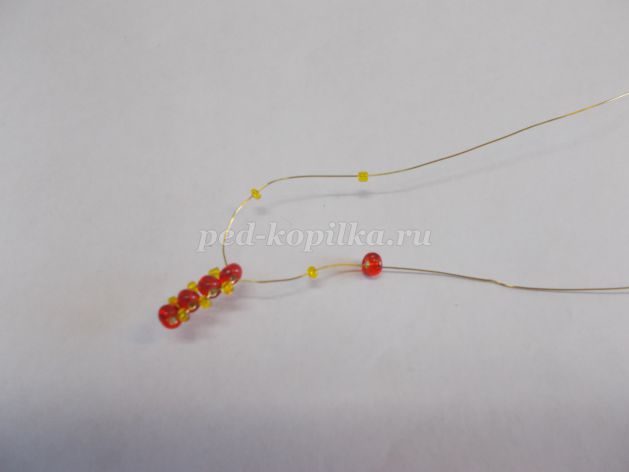 Левый конец проволоки заводим в красную бусину и затягиваем оба конца.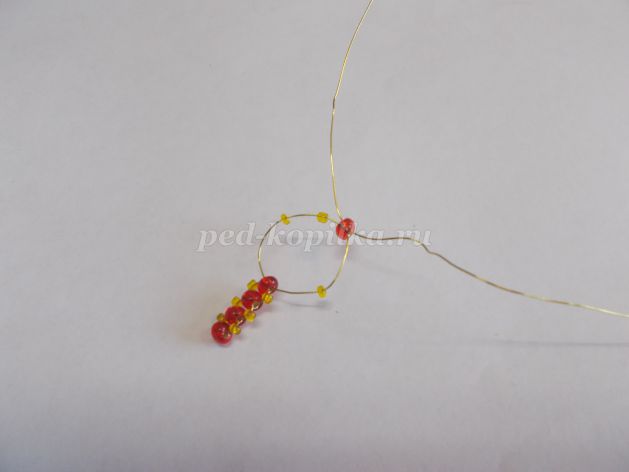 Аналогично выполняем  еще один ряд,  получается небольшой разворот.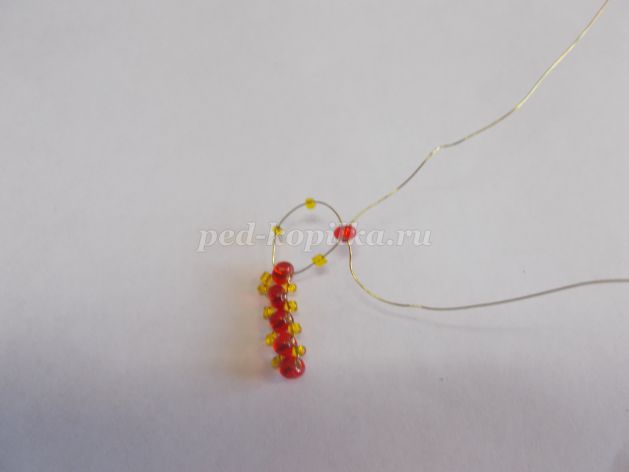 Нанизываем на левый конец проволоки 3 желтые бусины, а на правый конец- 1 желтую и 1 красную бусины.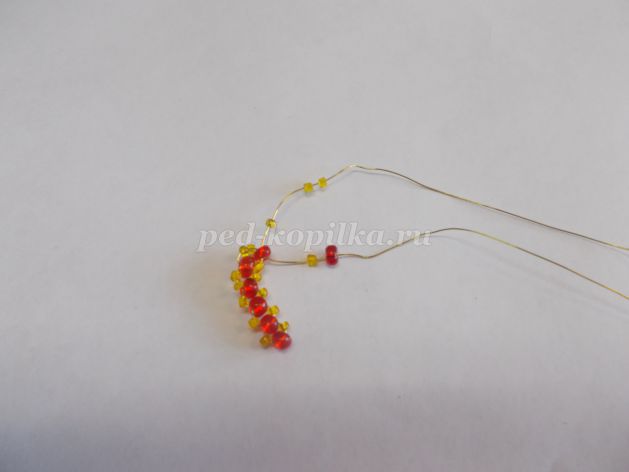 Левый конец проволоки заводим в красную бусину и затягиваем оба конца, делая разворот.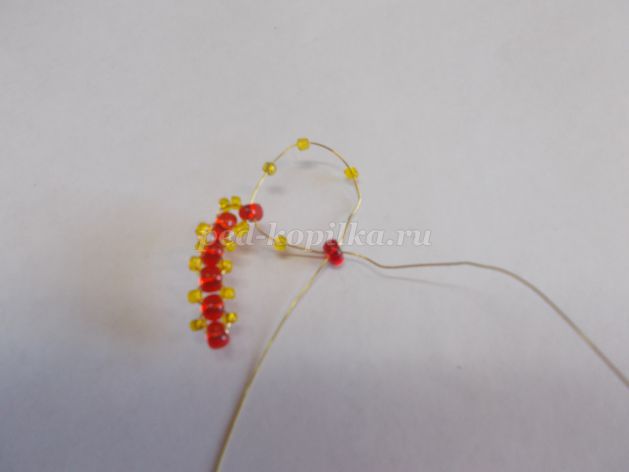 Нанизываем на левый конец проволоки 2 желтые бусины, а на правый конец- 1 желтую и 1 красную бусины. Повторяем ряд дважды.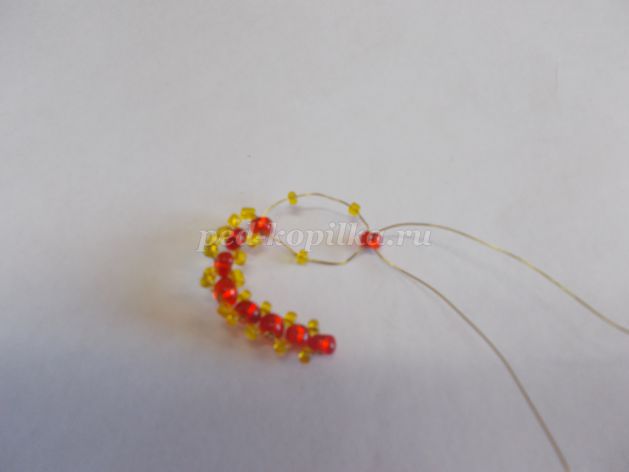 Нанизываем на левый конец проволоки 8 желтых бусин.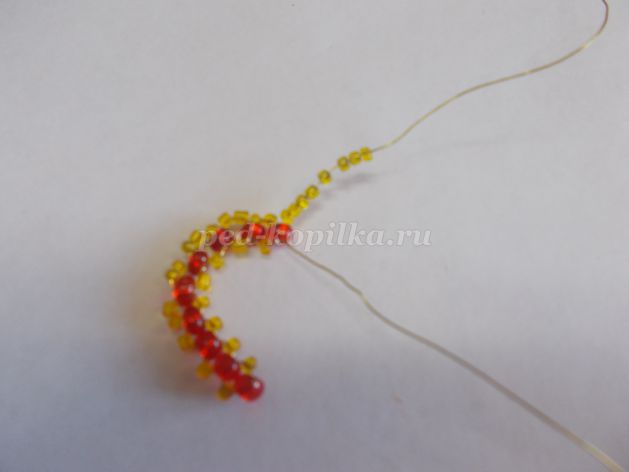 Заводим левый конец проволоки в первую из 8 бусин.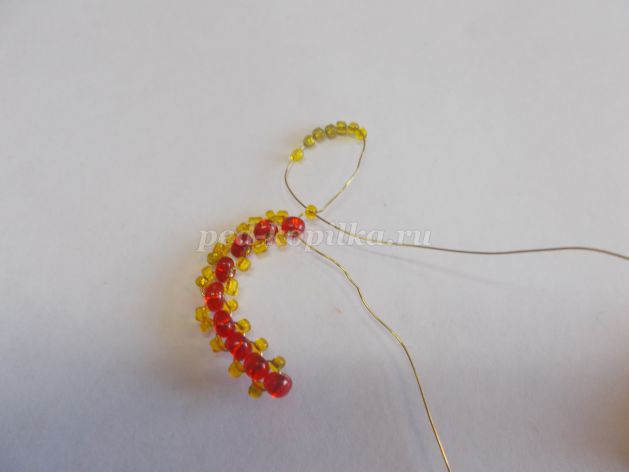 Затягиваем бусину, получилась петелька.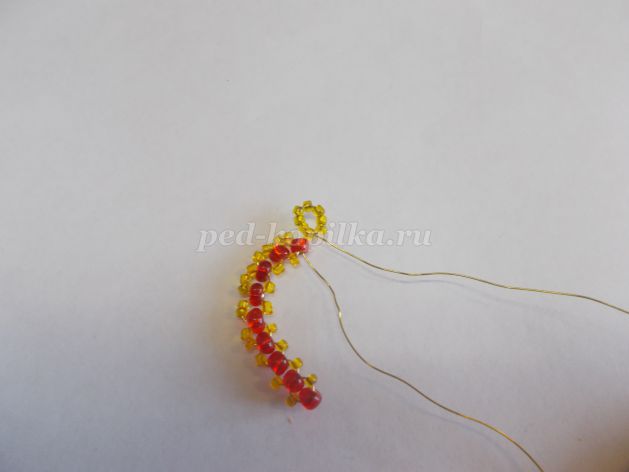 Нанизываем на левый конец проволоки 1 красную бусину, а на правый конец- 1 желтую 1 красную,1 желтую бусины.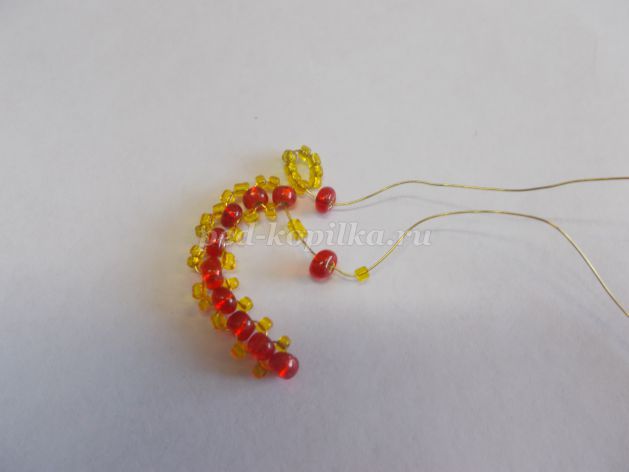 Правый конец проволоки заводим в красную бусину левого конца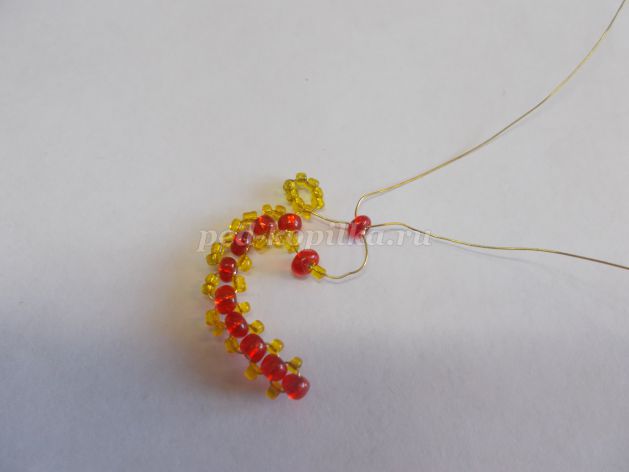 Затягиваем оба конца. Получилась левая половинка сердечка.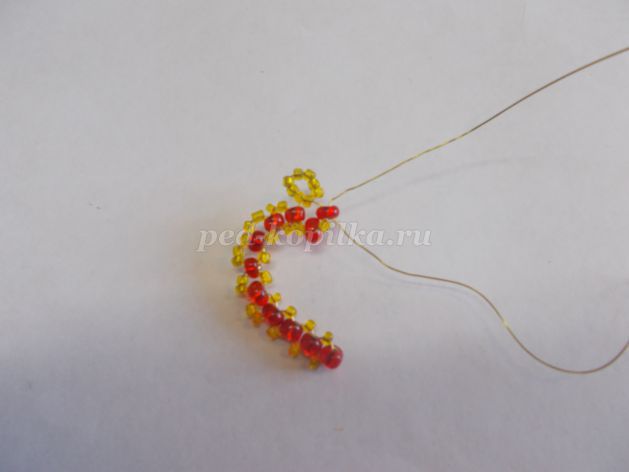 Нанизываем на верхний конец проволоки 2 желтые бусины, а на нижний конец- 1 желтую и 1 красную бусины.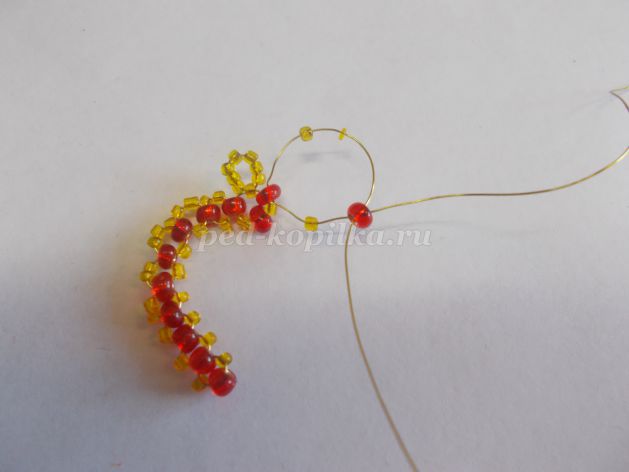 Затягиваем бусины.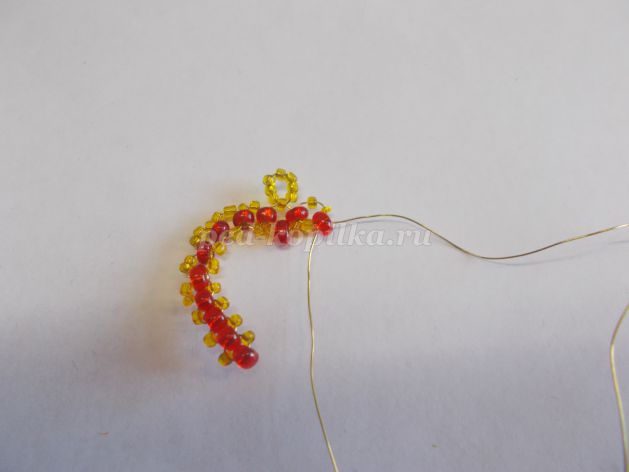 Нанизываем на правый конец проволоки 2 желтые бусины, а на левый конец - 1 желтую и 1 красную бусины. Заводим правый конец проволоки в  красную бусину и затягиваем.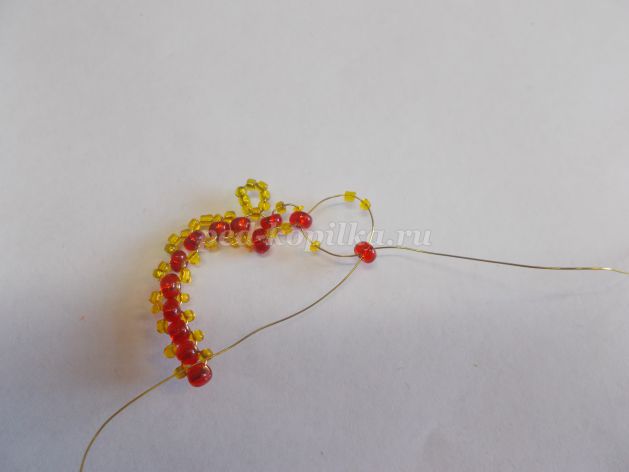 Нанизываем на правый конец проволоки 3 желтые бусины, а на левый конец- 1 желтую и 1 красную бусины. Заводим правый конец проволокив красную бусину.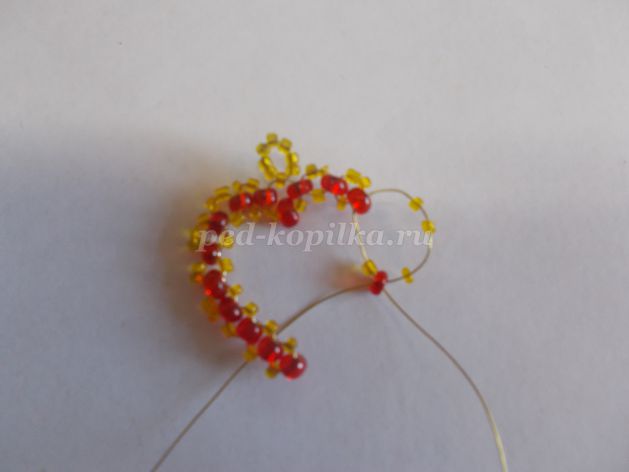 Затягиваем проволоку.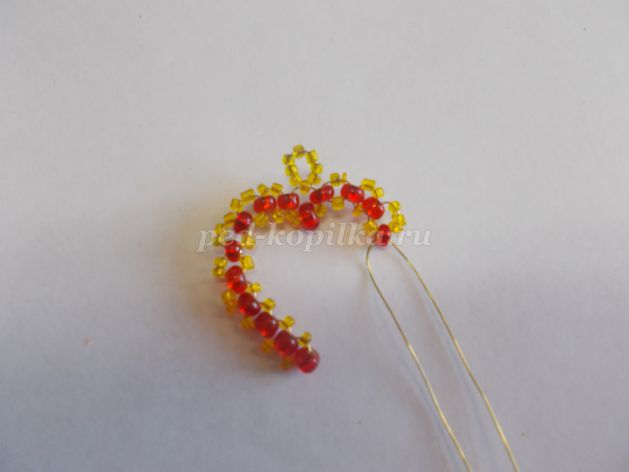 Нанизываем на правый конец проволоки 2 желтые бусины, а на левый конец- 1 желтую и 1 красную бусины и закрепляем. Повторяем ряд дважды.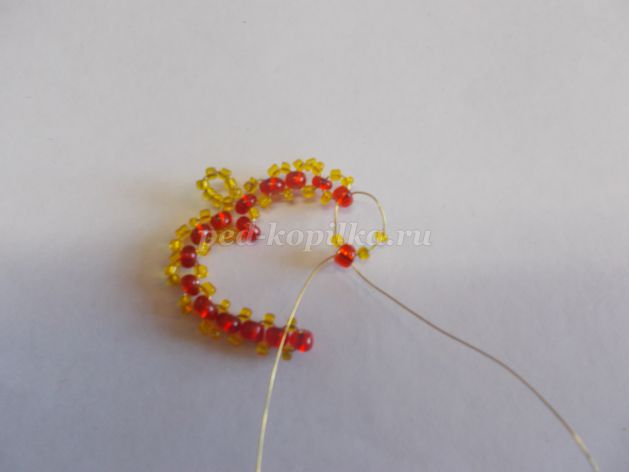 Нанизываем на правый конец проволоки 1 желтую бусину, а на левый конец- 1 желтую и 1 красную бусины и закрепляем.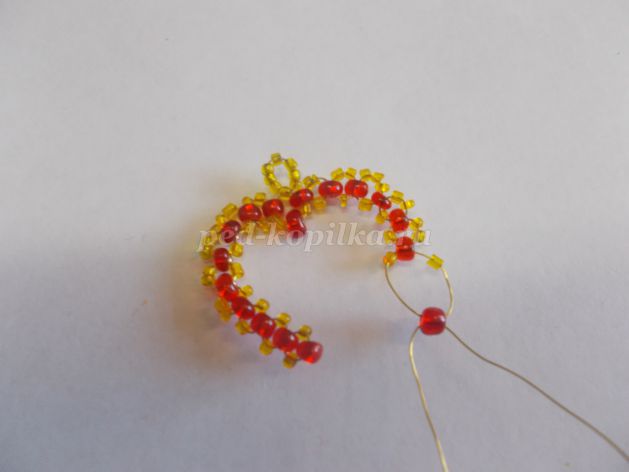 Повторяем ряд 3 раза. Нанизываем на правый конец проволоки 1 желтую бусину и 1 красную бусины, а на левый конец- 1 желтую.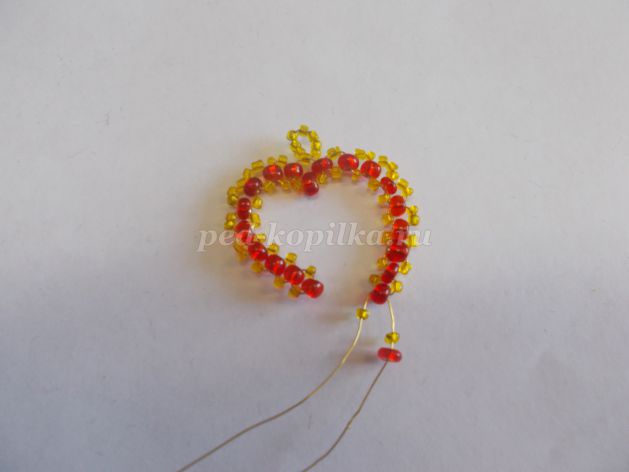 Заводим левый конец проволоки в красную бусину 1-го ряда сердечка и вдеваем еще 1 желтую бусину на левый конец проволоки.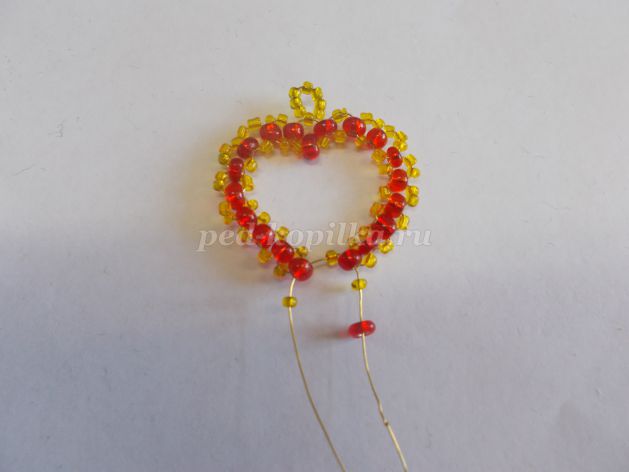 Заводим левый конец проволоки в красную бусину на правом конце проволоки. Затягиваем оба конца проволоки.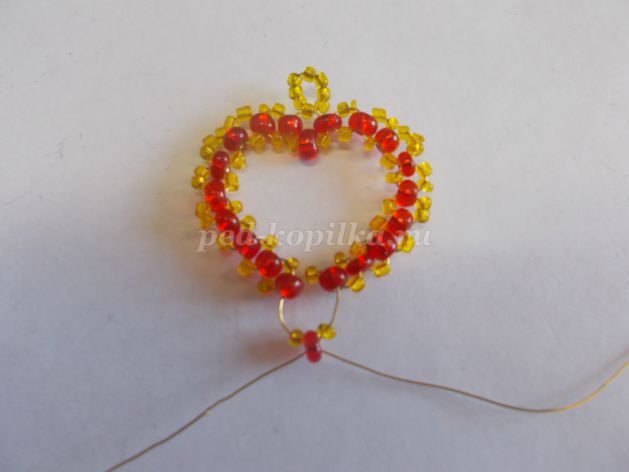  Получилось сердечко.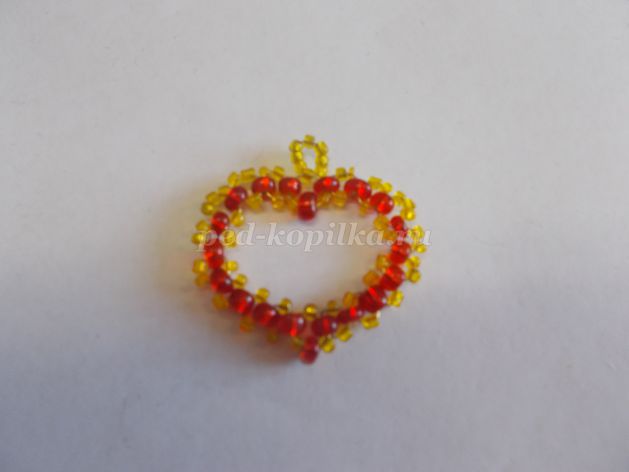                     Сердечко можно использовать как брелок для ключей.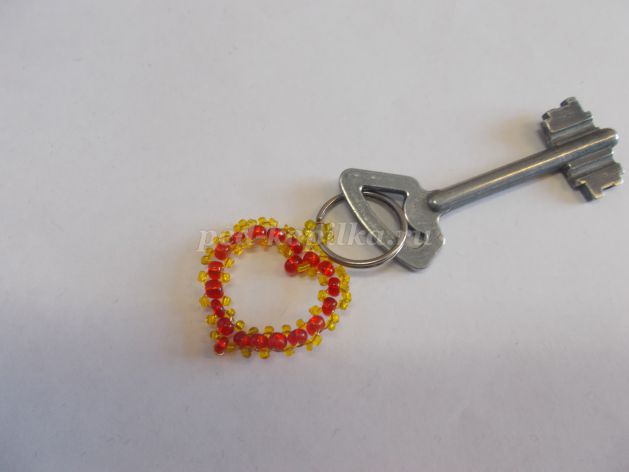                          Также можно использовать его в виде подвески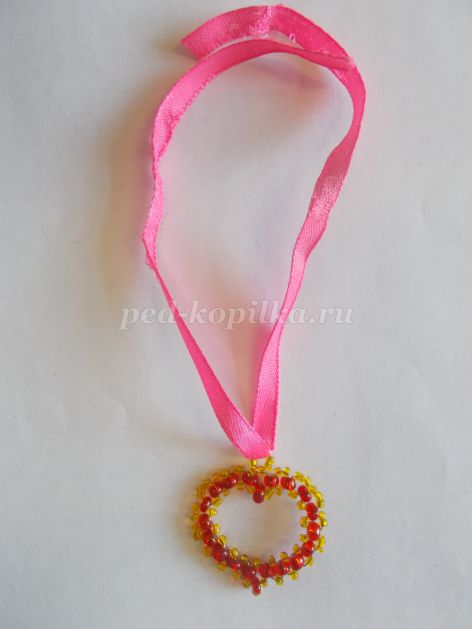                                                             или значка                          Спасибо за внимание. Творческих вам успехов.        Если какой - то этап вам непонятен, пишите в комментариях,         отвечу на ваши вопросы. Жду дети ваших работ.